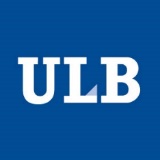 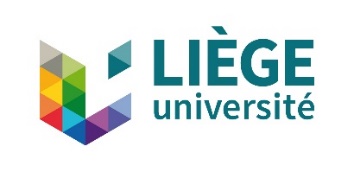 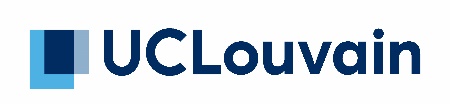 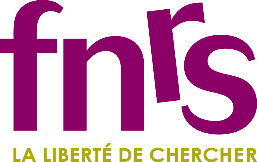 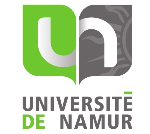 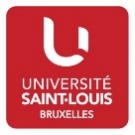 Accueil et Introduction par Nicolas Verschueren (ULB) (10h00-10h30)Présentations et discussions : 10h30-12h30Valentine Dewulf (ULB), Enfermer et rapporter au Congo belge (1908-1960). Enjeux et réflexions méthodologiquesFrédéric Crahay (UCLouvain), Les tentatives d'effacement de traces dans les cas de la Shoah et du massacre de SrebrenicaElie Teicher, (ULiège), Autour de la violence politique. Dialogue entre histoire et sciences sociales Lunch 12h30-13h30Présentations et discussions: 13h30-15h00Dimitri Zurstrassen (UCLouvain), L'évolution de la politique ‎industrielle de l'Union Européenne dans le secteur sidérurgique ‎entre 1974 et 2002Charel Roemer (ULB), Au-delà des barrières générationnelles et linguistiques ? Les origines de la solidarité belge avec la lutte de libération en Afrique du Sud et dans les colonies portugaisesPause café 15h00-15h3015h30-17h00Discussion générale et présentation du livre de Cédric Lomba (CNRS-CRESSPA), La restructuration permanente de la classe ouvrière. De Cockerill à ArcelorMittal, Vulaines sur Seine, éditions du Croquant, 2018. Inscription obligatoire avant le 11 octobre 2019 à l’adresse suivante Niversch@ulb.ac.be